For morning announcements I have previously presented the Treasures Words of the Week, winners for various reading or vocabulary driven contests in the building and the Habits of Mind.  I am currently focusing upon providing students with reminders as to the habits of mind for each month and how they can use these habits to become the best students/people they can be. 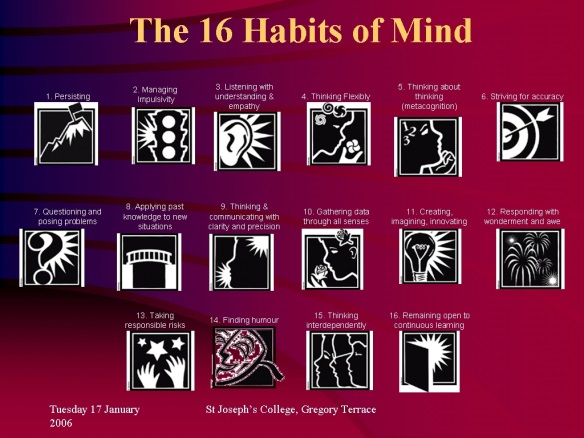 Habits of Mind – http://www.habitsofmind.org/September - Listening with Empathy and UnderstandingOctober – PersistingNovember – Managing ImpulsivityDecember – Thinking FlexiblyJanuary – Taking Responsible RisksFebruary – Questioning and Posing ProblemsMarch – Applying Past Knowledge to New SituationsApril – Striving for AccuracyMay – MetacognitionJune - Caring